Муниципальное бюджетное общеобразовательное учреждение «Целинная средняя (полная) общеобразовательная школа №1»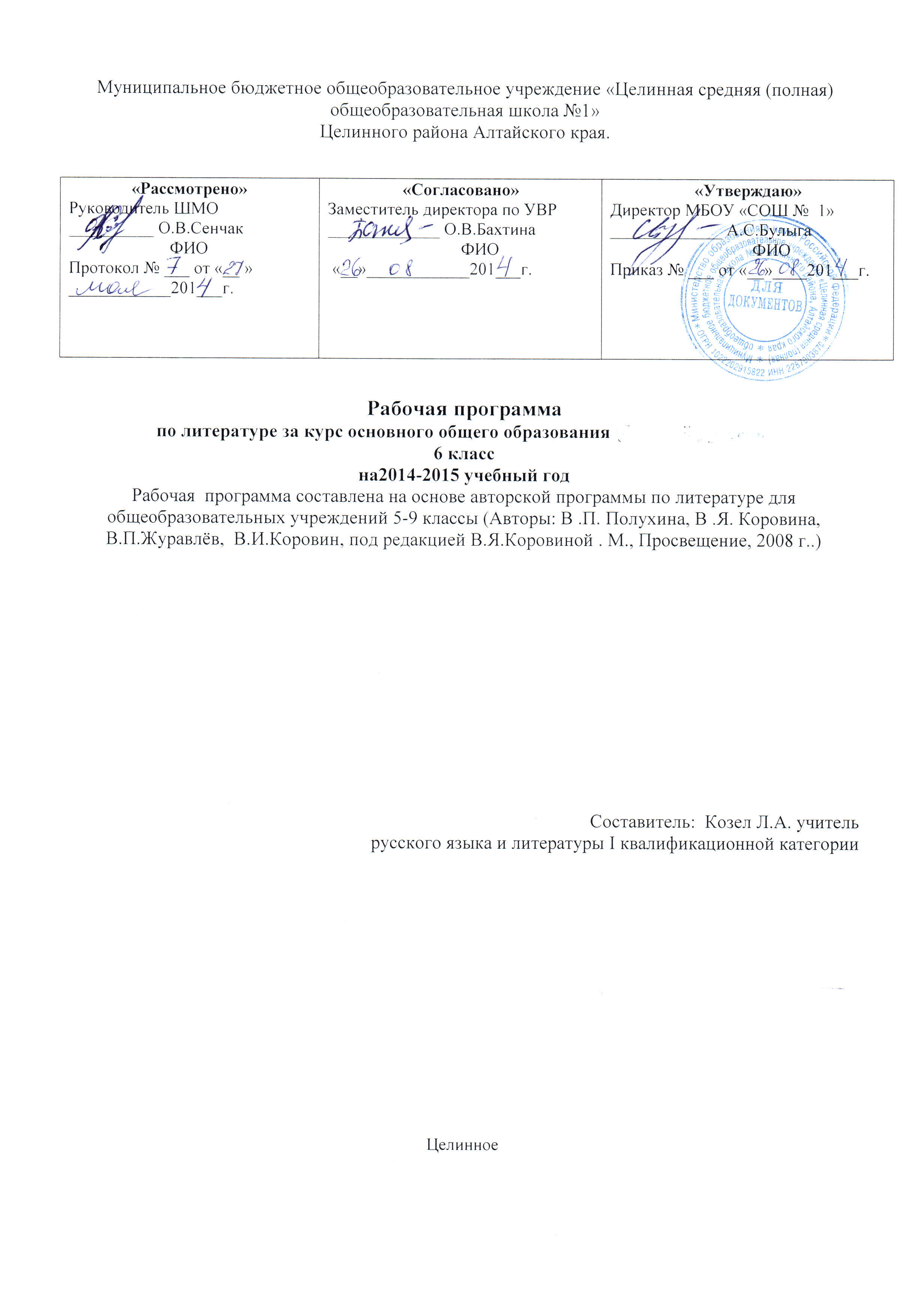 Целинного района Алтайского края.Рабочая программапо литературе за курс основного общего образования (базовый уровень)6 классна2014-2015 учебный годРабочая  программа составлена на основе авторской программы по литературе для общеобразовательных учреждений 5-9 классы (Авторы: В .П. Полухина, В .Я. Коровина, В.П.Журавлёв,  В.И.Коровин, под редакцией В.Я.Коровиной . М., Просвещение, 2008 г..)                                                                                                 Составитель:  Козел Л.А. учитель русского языка и литературы I квалификационной категории                                                                               ЦелинноеПояснительная запискаСтатус документаНастоящая программа по литературе для 6 класса создана на основе федерального компонента государственного стандарта основного общего образования и программы общеобразовательных учреждений «Литература» под редакцией В.Я. Коровиной, 7-е издание, М. Просвещение 2006. Программа детализирует и раскрывает содержание стандарта, определяет общую стратегию обучения, воспитания и развития учащихся средствами учебного предмета в соответствии с целями изучения литературы, которые определены стандартом.Общая характеристика учебного предметаВажнейшее значение в формировании духовно богатой, гармонически развитой личности с высокими нравственными идеалами и эстетическими потребностями имеет художественная литература. Курс литературы в школе основывается на принципах связи искусства с жизнью, единства формы и содержания, историзма, традиций и новаторства, осмысления историко-культурных сведений, нравственно-эстетических представлений, усвоения основных понятий теории и истории литературы, формирование умений оценивать и анализировать художественные произведения, овладения богатейшими выразительными средствами русского литературного языка.Согласно государственному образовательному стандарту, изучение литературы в основной школе направлено на достижение следующих целей:воспитание духовно-развитой личности, осознающей свою принадлежность к родной культуре, обладающей гуманистическим мировоззрением, общероссийским гражданским сознанием, чувством патриотизма; воспитание любви к русской литературе и культуре, уважения к литературам и культурам других народов; обогащение духовного мира школьников, их жизненного и эстетического опыта;развитие познавательных интересов, интеллектуальных и творческих способностей, устной и письменной речи учащихся; формирование читательской культуры, представления о специфике литературы в ряду других искусств, потребности в самостоятельном чтении художественной литературы, эстетического вкуса на основе освоения художественных текстов; освоение знаний о русской литературе, ее духовно-нравственном и эстетическом значении; о выдающихся произведениях русских писателей, их жизни и творчестве, об отдельных произведениях зарубежной классики;овладение умениями творческого чтения и анализа художественных произведений с привлечением необходимых сведений по теории и истории литературы; умением выявлять в них конкретно-историческое и общечеловеческое содержание, правильно пользоваться русским языком.Цели и задачи курсаГлавной целью основного общего образования является развитие ребенка как компетентной личности путем включения его в различные виды ценностной человеческой деятельности: учеба, познание, коммуникация, профессионально-трудовой выбор, личностное саморазвитие, ценностные ориентации, поиск смыслов жизнедеятельности. С этих позиций обучение рассматривается как процесс овладения не только определенной суммой знаний и системой соответствующих умений и навыков, но и как процесс овладения компетенциями. Это определило цели обучения литературе:– осмысление литературы как особой формы культурной традиции;– формирование эстетического вкуса как ориентира самостоятельной читательской деятельности;– формирование и развитие умений грамотного и свободного владения устной и письменной речью;– формирование эстетических и теоретико-литературных понятий как условие полноценного восприятия, анализа и оценки литературно-художественных произведений.На основании требований Государственного образовательного стандарта . в содержании тематического планирования предполагается реализовать актуальные в настоящее время компетентностный, личностно ориентированный,  деятельностный  подходы, которые определяют задачи обучения:приобретение знаний по чтению и анализу художественных произведений с привлечением базовых литературоведческих понятий и необходимых сведений по истории литературы;овладение способами правильного, беглого и выразительного чтения вслух художественных и учебных текстов, в том числе и чтения наизусть; устного пересказа (подробного, выборочного, сжатого, от другого лица, художественного) – небольшого отрывка, главы, повести, рассказа, сказки; свободного владения монологической и диалогической речью в объеме изучаемых произведений; формирование умения давать развернутый ответ на вопрос, рассказывать о литературном герое, характеризовать героя; составлять отзыв о самостоятельно прочитанном произведении; свободно владеть письменной речью; освоение лингвистической, культурологической, коммуникативной компетенций.Таким образом, компетентностный подходк созданию тематического планирования обеспечивает взаимосвязанное развитие и совершенствование ключевых, общепредметных и предметных компетенций.Принципы отбора содержания связаны с преемственностью целей образования на различных ступенях и уровнях обучения, логикой внутрипредметных связей, а также с возрастными особенностями развития учащихся.Личностная ориентация образовательного процесса выявляет приоритет воспитательных и развивающих целей обучения. Способность учащихся понимать причины и логику развития литературных процессов открывает возможность для осмысленного восприятия всего разнообразия мировоззренческих, социокультурных систем, существующих в современном мире. Система учебных занятий призвана способствовать развитию личностной самоидентификации, гуманитарной культуры школьников, их приобщению к ценностям национальной и мировой культуры, усилению мотивации к социальному познанию и творчеству, воспитанию личностно и общественно востребованных качеств, в том числе гражданственности, толерантности.Деятельностный подход отражает стратегию современной образовательной политики: необходимость воспитания человека и гражданина, интегрированного в современное ему общество, нацеленного на совершенствование этого общества. Система уроков сориентирована не столько на передачу «готовых знаний», сколько на формирование активной личности, мотивированной к самообразованию, обладающей достаточными навыками и психологическими установками к самостоятельному поиску, отбору, анализу и использованию информации. Это поможет выпускнику адаптироваться в мире, где объем информации растет в геометрической прогрессии, где социальная и профессиональная успешность напрямую зависят от позитивного отношения к новациям, самостоятельности мышления и инициативности, от готовности проявлять творческий подход к делу, искать нестандартные способы решения проблем, от готовности к конструктивному взаимодействию с людьми.Основой целеполагания является обновление требований к уровню подготовки выпускников в системе гуманитарного образования, отражающее важнейшую особенность педагогической концепции государственного стандарта – переход от суммы «предметных результатов» (то есть образовательных результатов, достигаемых в рамках отдельных учебных предметов) к межпредметным и интегративным результатам. Такие результаты представляют собой обобщенные способы деятельности, которые отражают специфику не отдельных предметов, а ступеней общего образования. В государственном стандарте они зафиксированы как общие учебные умения, навыки и способы человеческой деятельности, что предполагает повышенное внимание к развитию межпредметных связей курса литературы.Дидактическая модель обучения и педагогические средства отражают модернизацию основ учебного процесса, их переориентацию на достижение конкретных результатов в виде сформированных умений и навыков учащихся, обобщенных способов деятельности. Формирование целостных представлений о литературе будет осуществляться в ходе творческой деятельности учащихся на основе личностного осмысления литературных фактов и явлений. Особое внимание уделяется познавательной активности учащихся, их мотивированности к самостоятельной учебной работе. Это предполагает все более широкое использование нетрадиционных форм уроков, в том числе методики деловых и ролевых игр, проблемных дискуссий, межпредметных интегрированных уроков и т. д.Стандарт ориентирован на воспитание школьника – гражданина и патриота России, развитие духовно-нравственного мира школьника, его национального самосознания. Эти положения нашли отражение в содержании уроков. В процессе обучения должно быть сформировано умение формулировать свои мировоззренческие взгляды и на этой основе – воспитание гражданственности и патриотизма.         Курс литературы опирается на следующие виды деятельности учащихся  по освоению содержания художественных произведений и теоретико-литературных понятий:– осознанное, творческое чтение художественных произведений разных жанров;– выразительное чтение художественного текста;– различные виды пересказа (подробный, краткий, выборочный, с элементами комментария, с творческим заданием);– ответы на вопросы, раскрывающие знание и понимание текста произведения;– заучивание наизусть стихотворных и прозаических текстов;– анализ и интерпретация произведения;     – выявление языковых средств художественной образности и определение их роли в раскрытии идейно-тематического содержания произведения.Учебно-тематический планКонтрольных работ: сочинение – 2; изложение – 1; тест -3; внеклассное чтение – 7; региональный компонент – 3IY. СОДЕРЖАНИЕ КУРСАВведение. Художественное произведение. Содержание и форма. Автор и герой. Отношение автора к герою. Способы выражения авторской позиции.УСТНОЕ  НАРОДНОЕ ТВОРЧЕСТВООбрядовый фольклор. Произведения обрядового фольклора: колядки, веснянки, масленичные, летние и осенние обрядовые песни. Эстетическое значение обрядового фольклора.Пословицы и поговорки. Загадки — малые жанры устного народного творчества. Народная мудрость. Краткость и простота, меткость и выразительность. Многообразие тем. Прямой и переносный смысл пословиц и поговорок. Афористичность загадок.Теория литературы. Обрядовый фольклор (начальные представления). Малые жанры фольклора: пословицы и поговорки,  загадки.ИЗ ДРЕВНЕРУССКОЙ  ЛИТЕРАТУРЫ«Повесть временных лет», «Сказание о белгородском киселе».Русская летопись. Отражение исторических событий и вымысел, отражение народных идеалов (патриотизма, ума находчивости).Теория литературы. Летопись (развитие представления)ИЗ РУССКОЙ ЛИТЕРАТУРЫ XIX ВЕКА.Иван Андреевич Крылов. Краткий рассказ о писателе-баснописце.Басни «Листы и Корни», «Ларчик», «Осел и Соловей». Крылов о равном участии власти и народа в достижении общественного блага. Басня «Ларчик» - пример критики мнимого «механика мудреца» и неумелого хвастуна. Басня «Осел и Соловей» - комическое изображение невежественного судьи, глухого к произведениям истинного искусства.Теория литературы. Басня. Аллегория (развитие представлений).Александр Сергеевич Пушкин. Краткий рассказ о писателе. «Узник». вольнолюбивые устремления поэта. Народно-поэтический колорит стихотворения. «Зимнее утро». Мотивы единства красоты человека и красоты природы, красоты жизни. Радостное восприятие окружающей природы. Роль антитезы в композиции произведения. Интонация как средство выражения поэтической идеи.«И.  И.  Пущину». Светлое чувство дружбы — помощь в суровых испытаниях. Художественные особенности стихотворного послания. «Зимняя дорога». Приметы зимнего пейзажа (волнистые туманы, луна, зимняя дорога, тройка, колокольчик однозвучный, песня ямщика), навевающие грусть. Ожидание домашнего уюта, тепла, нежности любимой подруги. Тема жизненного пути.«Повести покойного Ивана Петровича Белкина». Книга (цикл) повестей. Повествование от лица вымышленного автора как художественный прием.«Барышня-крестьянка». Сюжет и герои повести. Прием антитезы в сюжетной организации повести. Пародирование романтических тем и мотивов. Лицо и маска. Роль случая в композиции повести. «Дубровский». Изображение русского барства. Дубровский-старший и Троекуров. Протест Владимира Дубровского против беззакония и несправедливости. Бунт крестьян. Осуждение произвола и деспотизма, защита чести, независимости личности. Романтическая история любви Владимира и Маши. Авторское отношение к героям.Теория литературы. Эпитет, метафора, композиция (развитие понятий). Стихотворное послание (начальные представления).Михаил Юрьевич Лермонтов. Краткий рассказ о поэте «Тучи».  Чувство  одиночества  и  тоски,  любовь  поэта-изгнанника к оставляемой им Родине.  Прием сравнения как основа построения стихотворения. Особенности интонации.«Листок», «На севере диком...», «Утес», «Три пальмы»Тема красоты, гармонии человека с миром. Особенности сражения темы одиночества в лирике Лермонтова.Теория литературы. Антитеза. Двусложные (ямб, хорей) и трехсложные (дактиль, амфибрахий, анапест) размеры стиха (начальные понятия). Поэтическая интонация ( начальные представления).Иван Сергеевич Тургенев. Краткий рассказ о писателе.«Бежин луг». Сочувственное отношение к крестьянским детям. Портреты и рассказы мальчиков, их духовный мир. Пытливость, любознательность, впечатлительность. Роль картин природы в рассказе.Федор Иванович Тютчев. Рассказ о поэте.Стихотворения «Листья», «Неохотно и несмело...». Передача сложных, переходных состояний природы, запечатлевающих противоречивые чувства в душе поэта. Сочетание космического масштаба и конкретных деталей в изображении природы. «Листья» — символ краткой, но яркой жизни. «С поляны коршун поднялся...». Противопоставление судеб человека и коршуна: свободный полет коршуна и земная обреченность человека.Афанасий Афанасьевич Фет. Рассказ о поэте.Стихотворения: «Ель рукавом мне тропинку завесила...», «Опять незримые усилья...», «Еще майская ночь», «Учись у них — у дуба, у березы...». Жизнеутверждающее начало в лирике Фета. Природа как воплощение прекрасного. Эстетизация конкретной детали. Чувственный характер лирики и ее утонченный психологизм. Мимолетное и неуловимое как черты изображения природы. Переплетение и взаимодействие тем природы и любви. Природа как естественный мир истинной красоты, служащий прообразом для искусства. Гармоничность и музыкальность поэтической речи Фета. Краски и звуки в пейзажной лирике.Теория литературы. Пейзажная лирика (развитие понятия).Николай Алексеевич Некрасов. Краткий рассказ о жизни поэта.Историческая поэма «Дедушка». Изображение декабриста в поэзии. Героизация декабристской темы и поэтизация христианской жертвенности в исторической поэме.«Железная дорога». Картины подневольного труда. Народ — созидатель духовных и материальных ценностей. Мечта поэта о «прекрасной поре» в жизни народа. Своеобразие композиции стихотворения. Роль пейзажа. Значение эпиграфа. Сочетание реальных и фантастических картин. Диалог-спор. Значение риторических вопросов в стихотворении.Теория литературы. Стихотворные размеры (закрепление понятия). Диалог. Строфа (начальные представления).Николай Семенович Лесков. Краткий рассказ о писателе.«Левша». Гордость писателя за народ, его трудолюбие, талантливость, патриотизм. Горькое чувство от его униженности и бесправия. Едкая насмешка над царскими чиновниками. Особенности языка произведения. Комический эффект, создаваемый игрой слов, народной этимологией. Сказовая форма повествования.Теория литературы. Сказ как форма повествования (начальные представления). Ирония (начальные представления).Антон Павлович Чехов. Краткий рассказ о писателе.«Толстый и тонкий». Речь героев как источник юмора. Юмористическая ситуация. Разоблачение лицемерия. Роль художественной детали.Теория   литературы. Юмор (развитие понятия).Родная  природа в  стихотворениях русских поэтовЯ. Полонский. «По горам две хмурых тучи...», «Посмотри, какая мгла...»; Е. Баратынский. «Весна, весна! Как воздух чист...», «Чудный град...»; А. Толстой. «Где гнутся над нутом лозы...».Выражение переживаний и мироощущения в стихотворениях о родной природе. Художественные средства, передающие различные состояния в пейзажной лирике.Теория литературы. Лирика как род литературы развитие представления).ИЗ   РУССКОЙ  ЛИТЕРАТУРЫ  XX  ВЕКААндрей Платонович Платонов. Краткий рассказ о писателе.«Неизвестный цветок». Прекрасное вокруг нас. «Ни на кого не похожие» герои А. Платонова.Александр Степанович Грин. Краткий рассказ о писателе.«Алые паруса». Жестокая реальность и романтическая мечта в повести. Душевная чистота главных героев. Отношение автора к героям.Михаил Михайлович Пришвин. Краткий рассказ о писателе.«Кладовая солнца». Вера писателя в человека, доброго имудрого хозяина природы. Нравственная суть взаимоотношений Насти и Митраши. Одухотворение природы, ее участие в судьбе героев. Смысл рассказа о ели и сосне, растущих вместе. Сказка и быль в «Кладовой солнца». Смысл названия произведения.Теория литературы. Символическое содержание пейзажных образов.Произведения о Великой  Отечественной  войнеК. М. Симонов. «Ты помнишь, Алеша, дороги Смоленщины...»; Н. И. Рыленков. «Бой шел всю ночь...»; Д. С. Самойлов. «Сороковые».Стихотворения, рассказывающие о солдатских буднях, пробуждающие чувство скорбной памяти о павших на полях сражений и обостряющие чувство любви к Родине, ответственности за нее в годы жестоких испытаний.Виктор Петрович Астафьев. Краткий рассказ о писателе.«Конь с розовой гривой». Изображение быта и жизни сибирской деревни в предвоенные годы. Нравственные проблемы рассказа — честность, доброта, понятие долга. Юмор в рассказе. Яркость и самобытность героев (Санька Левонтьев, бабушка Катерина Петровна), особенности использования народной речи.Теория   литературы. Речевая характеристика героя.Валентин Григорьевич Распутин. Краткий рассказ о писателе.«Уроки французского». Отражение в повести трудностей военного времени. Жажда знаний, нравственная стойкость, чувство собственного достоинства, свойственные юному герою. Душевная щедрость учительницы, ее роль в жизни мальчика.Теория литературы. Рассказ, сюжет (развитие понятий). Герой-повествователь (развитие понятия).Николай Михайлович Рубцов. Краткий рассказ о поэте.«Звезда полей», «Листья осенние», «В горнице». Тема Родины в поэзии Рубцова. Человек и природа в «тихой» лирике Рубцова.Фазиль Искандер. Краткий рассказ о писателе.«Тринадцатый подвиг Геракла». Влияние учителя на формирование детского характера. Чувство юмора как одно из ценных качеств человека.Родная  природа в русской поэзии XX векаА. Блок. «Летний вечер», «О, как безумно за окном...» С. Есенин. «Мелколесье. Степь и дали...», «Пороша»; А.. Ахматова.  «Перед весной бывают дни такие...».Чувство радости и печали, любви к родной природе родине  в  стихотворных  произведениях  поэтов  XX век Связь ритмики и мелодики стиха с эмоциональным состоянием, выраженным в стихотворении. Поэтизация родне природы.ЗАРУБЕЖНАЯ ЛИТЕРАТУРАМифы Древней Греции.  Подвиги Геракла (в переложении Куна): «Скотный двор царя Авгия», «Яблоки Гесперид». Геродот. «Легенда об Арионе».Теория   литературы. Миф. Отличие мифа от сказки.Гомер. Краткий рассказ о Гомере. «Одиссея», «Илиада»как эпические поэмы. Изображение героев и героические подвиги в «Илиаде». Стихия Одиссея — борьба, преодоление препятствий, познание неизвестного. Храбрость, сметливость (хитроумие) Одиссея. Одиссей — мудрый правитель, любящий муж и отец. На острове циклопов. Полифем. «Одиссея» — песня о героических подвигах, мужественных героях.Теория литературы. Понятие о героическом эпосе (начальные    представления).Фридрих Шиллер. Рассказ о писателе.Баллада «Перчатка». Повествование о феодальных нравах. Любовь как благородство и своевольный, бесчеловечный каприз. Рыцарь — герой, отвергающий награду и защищающий личное достоинство и честь.Проспер Мериме. Рассказ о писателе.Новелла «Маттео Фальконе». Изображение дикой природы. Превосходство естественной, «простой» жизни и исторически сложившихся устоев над цивилизованной с ее порочными нравами. Романтический сюжет и его реалистическое воплощение.Марк Твен. «Приключения Гекльберри Финна». Сходство и различие характеров Тома и Гека, их поведение в критических ситуациях. Юмор в произведении.Антуан де Сент-Экзюпери. Рассказ о писателе.«Маленький принц» как философская сказка и мудрая притча. Мечта о естественном отношении к вещам и людям. Чистота восприятий мира как величайшая ценность. Утверждение всечеловеческих истин. (Для внеклассного чтения).Теория литературы. Притча (начальные представления).Произведения для заучивания наизусть.А.С. Пушкин. Узник. И.И. Пущину. Зимнее утро.М.Ю. Лермонтов. Парус. Тучи. «На севере диком…». Утес.Н.А. Некрасов «Железная дорога» (фрагменты)Ф.И. Тютчев. «Неохотно и несмело...»А.А. Фет. «Ель рукавом мне тропинку завесила…»А.А. Баратынский «Весна, весна! Как воздух чист…»А.А. Блок. Летний вечер.А.А. Ахматова «Перед весной бывают дни такие…» 1 – 2 стихотворения по теме «Великая Отечественная война.Произведения для самостоятельного чтения.Мифы,  сказания, легенды народов мира.Гомер. «Илиада». «Одиссея».Русские народные сказки. Сказки народов мира.Из русской литературы XVIII века Г. Р. Державин. «Лебедь».Из русской литературы XIX векаК. Н. Батюшков. «На развалинах замка в Швеции».Д. В. Давыдов. «Партизан».Ф. Н. Глинка. «Луна». «Утро вечера мудренее». «Москва2.А. С. Пушкин. «Жених». «Во глубине сибирских руд...». «Выстрел».К. Ф. Рылеев. «Державин».Е. А. Баратынский. «Родина».Н. М. Языков. «Родина». «Настоящее». «Две картины».Ф. И. Тютчев. «Сон на море». «Весна». «Как весел грохот летних бурь...».А. В. Кольцов. «Не шуми ты, рожь...». «Лес».М. Ю. Лермонтов. «Воздушный корабль». «Русалка». «Морская царевна».А. Н. Майков. «Боже мой! Вчера — ненастье...». «Сенокос». «Емшан».И. С. Тургенев. «Хорь и Калиныч».Н. А. Некрасов. «Влас».Ф. М. Достоевский. «Мальчик у Христа на елке».Н. С. Лесков. «Человек на часах».Л. Н. Толстой. «Хаджи-Мурат».А. П. Чехов. «Беззащитное существо». «Жалобная книга».Из русской литературы XX векаК. Г. Паустовский. «Бакенщик». «Растрепанный воробей».В. К. Железников. «Чудак из шестого «Б». «Путешественник с багажом». «Хорошим людям     — доброе утро».А. А. Лиханов. «Последние холода».В. П. Астафьев. «Деревья растут для всех».М. М. Пришвин. «Таинственный ящик». «Синий лапоть». «Лесная капель».В.   П.   Крапивин.  «Брат,  которому семь».   «Звезды  под дождем».Из зарубежной литературыЭ. По. «Овальный портрет».М. Твен. «История с привидением».О. Генри. «Вождь краснокожих».А. Конан Дойл. «Горбун».Г. Честертон. «Тайна отца Брауна».Требования к уровню подготовки учащихся за курс литературы 6 классаВ результате изучения литературы ученик должен знать:содержание литературных произведений, подлежащих обязательному изучению;наизусть стихотворные тексты и фрагменты прозаических текстов, подлежащих обязательному изучению (по выбору);основные факты жизненного и творческого пути писателей-классиков;основные теоретико-литературные понятия;уметь:работать с книгой определять принадлежность художественного произведения к одному из литературных родов и жанров;выявлять авторскую позицию; выражать свое отношение к прочитанному;выразительно читать произведения (или фрагменты), в том числе выученные наизусть, соблюдая нормы литературного произношения;владеть различными видами пересказа;строить устные и письменные высказывания в связи с изученным произведением;участвовать в диалоге по прочитанным произведениям, понимать чужую точку зрения и аргументировано отстаивать свою.Использовать приобретенные знания и умения в практической деятельности и повседневной жизни для:создания связного текста;определения круга своего чтения и оценки литературных произведений;поиска нужной информации.Формы и способы контроля: 
— промежуточный: пересказ (подробный, сжатый, выборочный, с изменение лица),  выразительное чтение, развернутый ответ на вопрос, анализ эпизода,  составление простого или сложного плана по  произведению (в том числе цитатного),  составление сравнительной характеристики по заданным критериям, викторина, игра; 
— итоговый: сочинение  и изложение на основе литературного произведения  (или анализ эпизода);  тест, включающий задания с выбором ответа, с кратким ответом, проверяющие начитанность учащегося, теоретико-литературные знания; творческий зачет. Нормы оценки знаний, умений и навыков учащихся по литературе1.           Оценка устных ответовПри оценке устных ответов учитель руководствуется следующими основными критериями в пределах программы данного класса:знание текста и понимание идейно-художественного содержания изученного произведения;умение объяснить взаимосвязь событий, характер и поступки героев;понимание роли художественных средств в раскрытии идейно-эстетического содержания изученного произведения;знание теоретико-литературных понятий и умение пользоваться этими знаниями при анализе произведений, изучаемых в классе и прочитанных самостоятельно;умение анализировать художественное произведение в соответствии с ведущими идеями эпохи;уметь владеть монологической литературной речью, логически и последовательно отвечать на поставленный вопрос, бегло, правильно и выразительно читать художественный текст.При оценке устных ответов по литературе могут быть следующие критерии:Отметка «5»: ответ обнаруживает прочные знания и глубокое понимание текста изучаемого произведения; умение объяснить взаимосвязь событий, характер и поступки героев, роль художественных средств в раскрытии идейно-эстетического содержания произведения; привлекать текст для аргументации своих выводов; раскрывать связь произведения с эпохой; свободно владеть монологической речью.       Отметка «4»: ставится за ответ, который показывает прочное знание и достаточно глубокое понимание текста изучаемого произведения; за умение объяснить взаимосвязь событий, характеры и поступки героев и роль основных художественных средств в раскрытии идейно-эстетического содержания произведения; умение привлекать текст произведения для обоснования своих выводов; хорошо владеть монологической литературной речью; однако допускают 2-3 неточности в ответе.Отметка «3»: оценивается ответ, свидетельствующий в основном знание и понимание текста изучаемого произведения, умение объяснять взаимосвязь основных средств в раскрытии идейно-художественного содержания произведения, но недостаточное умение пользоваться этими знаниями при анализе произведения. Допускается несколько ошибок в содержании ответа, недостаточно свободное владение монологической речью, ряд недостатков в композиции и языке ответа, несоответствие уровня чтения установленным нормам для данного класса.Отметка «2»: ответ обнаруживает незнание существенных вопросов содержания произведения; неумение объяснить поведение и характеры основных героев и роль важнейших художественных средств в раскрытии идейно-эстетического содержания произведения, слабое владение монологической речью и техникой чтения, бедность выразительных средств языка.ПримечаниеПо окончанию устного ответа учащегося педагогом даётся краткий анализ ответа, объявляется мотивированная оценка. Возможно привлечение других учащихся для анализа ответа, самоанализ, предложение оценки.2.           Оценка сочиненийСочинение – основная форма проверки умения правильно и последовательно излагать мысли, уровня речевой подготовки учащихся.С помощью сочинений проверяются:а) умение раскрыть тему;б) умение использовать языковые средства в соответствии со стилем, темой и задачей высказывания;в) соблюдение языковых норм и правил правописания.Любое сочинение оценивается двумя отметками: первая ставится за содержание и речевое оформление, вторая – за грамотность, т.е. за соблюдение орфографических, пунктуационных и языковых норм. Обе отметки считаются отметками по литературе. Содержание сочинения оценивается по следующим критериям:соответствие работы ученика теме и основной мысли;полнота раскрытия темы;правильность фактического материала;последовательность изложения.При оценке речевого оформления сочинений учитывается:разнообразие словаря и грамматического строя речи;стилевое единство и выразительность речи;число речевых недочетов.Грамотность оценивается по числу допущенных учеником ошибок – орфографических, пунктуационных и грамматических.Примечание. 1. При оценке сочинения необходимо учитывать самостоятельность, оригинальность замысла ученического сочинения, уровень его композиционного и речевого оформления. Наличие оригинального замысла, его хорошая реализация позволяют повысить первую отметку за сочинение на один балл.2. Первая отметка (за содержание и речь) не может быть положительной, если не раскрыта тема высказывания, хотя по остальным показателям оно написано удовлетворительно.3. На оценку сочинения  распространяются положения об однотипных и негрубых ошибках, а также о сделанных учеником исправлениях.    Рекомендуется следующий примерный объем классных сочинений:    В 5 классах — 0,5 — 1,0 страницы.    В 6 классе — 1,0 — 1,5 страницы.    В 7 классе — 1,5 — 2,0 страницы.    В 8 классе — 2,0 — 3,0 страницы.    В 9 классе — 3,0 — 4,0.3. Оценка тестовых работПри проведении тестовых работ по литературе критерии оценок следующие:«5» - 90 – 100 %;«4» - 78 – 89 %;«3» - 60 – 77 %;«2»- менее 59 %. 4. Оценка самостоятельных письменных и контрольных работОценка “5” ставится, если ученик:1. выполнил работу без ошибок и недочетов;      2.  допустил не более одного недочета.Оценка “4” ставится, если ученик выполнил работу полностью, но допустил в ней:не более одной негрубой ошибки и одного недочета;      2.  или не более двух недочетов.Оценка “3” ставится, если ученик правильно выполнил не менее половины работы или допустил:не более двух грубых ошибок;или не более одной грубой и одной негрубой ошибки и одного недочета;или не более двух-трех негрубых ошибок;или одной негрубой ошибки и трех недочетов;5) или при отсутствии ошибок, но при наличии четырех-пяти недочетов.Оценка “2” ставится, если ученик:допустил число ошибок и недочетов превосходящее норму, при которой может быть выставлена оценка “3”;или если правильно выполнил менее половины работы.Примечание.1) Учитель имеет право поставить ученику оценку выше той, которая предусмотрена нормами, если учеником оригинально выполнена работа.2) Оценки с анализом доводятся до сведения учащихся, как правило, на последующем уроке, предусматривается работа над ошибками, устранение пробелов.5. Оценка обучающих работ    Обучающие работы (проверочная работа с выборочным ответом, комплексный анализ текста, публичное выступление, зачёт) неконтрольного характера оцениваются более строго, чем контрольные работы.    При оценке обучающих работ учитывается:Доля самостоятельности учащихся;Этапы выполнения работы;Объем работы;Четкость, аккуратность, каллиграфическая правильность письма.    Если возможные ошибки были и учащиеся предупреждены в ходе работы, оценки «5» и «4» ставятся только в том случае, когда ученик не допустил ошибок или допустил, но исправил. При этом выбор одной из оценок при одинаковом уровне грамотности и содержания определяется степенью аккуратности записи, подчеркиваний и других особенностей оформления, а также наличием или отсутствием описок.    Самостоятельные работы, выполненные без предшествовавшего анализа возможных ошибок, оцениваются по нормам для контрольных работ соответствующего или близкого вида. 6. Выведение итоговых оценок    За учебную четверть и учебный год ставится итоговая оценка. Она является единой и отражает в обобщенном виде все стороны подготовки ученика по русскому языку: усвоение теоретического материала, овладение умениями, речевое развитие, уровень орфографической и пунктуационной грамотности. Итоговая оценка не должна выводиться механически, как среднее арифметическое предшествующих оценок. Решающим при её определении следует считать фактическую подготовленность ученика по всем показателям ко времени выведения этой оценки.    Однако, для того чтобы стимулировать серьезное отношение учащихся к занятиям на протяжении всего учебного года, при выведении итоговых оценок необходимо учитывать результаты их текущей успеваемости. При выведении итоговой оценки преимущественное значение придаётся оценкам, отражающим степень владения навыками (орфографическими, пунктуационными, речевыми). Поэтому итоговая оценка  не может быть положительной, если на протяжении четверти (года) большинство письменных работ и сочинений за орфографическую, пунктуационную, речевую грамотность оценивалось баллом «2».Перечень учебно-методического обеспеченияПечатные изданияДля учащихся:Коровина В.Я. и др. Литература: Учебник-хрестоматия для 6 класса: В 2ч. - М.: Просвещение, 2008.Литература: 6 класс: Фонохрестоматия: Электронное учебное пособие на CD-ROM / Сост. В.Я.Коровина, В.П..Журавлев, В.И.Коровин. - М.: Просвещение, 2008.Для учителя:Коровина В.Я., Збарский И.С. Литература: Методические советы: 6 класс. - М.: Просвещение, 2006.Уроки литературы в 6 классе. Поурочные разработки Н.В.Беляева. М., Просвещение.2014г. Читаем, думаем, спорим. В.П. Полухина. Дидактические материалы по литературе М., Просвещение, 2012 г.Мультимедийные пособия.Фонохрестоматия для учебника литературы 6 класс.Уроки литературы в 6 классе. Издательство Кирилла и Мефодия.ТЕМАТИЧЕСКОЕ ПЛАНИРОВАНИЕ ПО ЛИТЕРАТУРЕ В 6  КЛАССЕ«Рассмотрено»Руководитель ШМО__________ О.В.Сенчак ФИОПротокол № ___ от «__ »____________201___г.«Согласовано»Заместитель директора по УВР _____________ О.В.Бахтина          ФИО «__»____________201___г.«Утверждаю»Директор МБОУ «СОШ №  1»_____________ А.С.Булыга           ФИОПриказ № ___ от «__»____201___г.СодержаниеКол-во часовВведение. 1Устное народное творчество.3Из древнерусской литературы.3Из русской литературы 18 века3Из русской литературы XIX века.30Из русской литературы XX века.19Зарубежная литература.9Повторение2Всего часов:70ОтметкаОсновные критерии отметкиОсновные критерии отметкиОтметкаСодержание и речьГрамотность«5»1. Содержание работы полностью соответствует теме.2. Фактические ошибки отсутствуют.3. Содержание излагается последовательно.4. Работа отличается богатством словаря, разнообразием используемых синтаксических конструкций, точностью словоупотребления.5. Достигнуто стилевое единство и выразительность текста.В целом в работе допускается 1 недочет в содержании и 1-2 речевых недочетов.Допускается: 1 орфографическая, или 1 пунктуационная, или 1 грамматическая ошибка.«4»1.Содержание работы в основном соответствует теме (имеются незначительные отклонения от темы).2. Содержание в основном достоверно, но имеются единичные фактические неточности.3. Имеются незначительные нарушения последовательности в изложении мыслей.4. Лексический и грамматический строй речи достаточно разнообразен.5. Стиль работы отличает единством и достаточной выразительностью.В целом в работе допускается не более 2 недочетов в содержании и не более 3-4 речевых недочетов.Допускаются: 2 орфографические и 2 пунктуационные ошибки, или 1 орфографическая и 3 пунктуационные ошибки, или 4 пунктуационные ошибки при отсутствии орфографических ошибок, а также 2 грамматические ошибки.«3»1. В работе допущены существенные отклонения от темы.2. Работа достоверна в главном, но в ней имеются отдельные фактические неточности.3. Допущены отдельные нарушения последовательности изложения.4. Беден словарь и однообразны употребляемые синтаксические конструкции, встречается неправильное словоупотребление.5. Стиль работы не отличается единством, речь недостаточно выразительна.В целом в работе допускается не более 4 недочетов в содержании и 5 речевых недочетов.Допускаются: 4 орфографические и 4 пунктуационные ошибки, или 3 орфографические ошибки и 5 пунктуационных ошибок, или 7 пунктуационных при отсутствии орфографических ошибок, а также 4 грамматические ошибки.«2»1. Работа не соответствует теме.2. Допущено много фактических неточностей.3. Нарушена последовательность изложения мыслей во всех частях работы, отсутствует связь между ними, часты случаи неправильного словоупотребления.4. Крайне беден словарь, работа написана короткими однотипными предложениями со слабо выраженной связью между ними, часты случаи неправильного словоупотребления.5. Нарушено стилевое единство текста.В целом в работе допущено 6 недочетов в содержании и до 7 речевых недочетов.Допускаются: 7 орфографических и 7 пунктуационных ошибок, или 6 орфографических и 8 пунктуационных ошибок, 5 орфографических и 9 пунктуационных ошибок, 8 орфографических и 6 пунктуационных ошибок, а также 7 грамматических ошибок.№ урокаТема урокаТип урокаЭлементы содержанияОсновные требования к знаниям, умениям, навыкам учащихся Домашнее заданиеВведение (1ч.)Введение (1ч.)Введение (1ч.)Введение (1ч.)Введение (1ч.)Введение (1ч.)1Художественное произведение и автор. Автор и герой. Урок – беседаХудожественное произведение и автор. Автор и герой. Отношение автора к герою. Способы выражения позиции автора.Знать: основную проблему изучения литературы в 6 классе (художественное произведение и автор); содержание и героев произведений, изученных в 5 классе.Понимать: роль книги в жизни человека и общества; значение изучения литературы.Уметь: строить собственные высказывания о книгах и чтении.Стр. 5, задание 4 Устное народное творчество (3ч.)Устное народное творчество (3ч.)Устное народное творчество (3ч.)Устное народное творчество (3ч.)Устное народное творчество (3ч.)Устное народное творчество (3ч.)2Обрядовый фольклор. Эстетическое значение обрядового фольклора.Урок изучения нового материалаКалендарно – обрядовые песни. Наблюдение над художественными особенностями песен.Знать: виды календарно – обрядовых песен, примеры каждого.Понимать: роль календарно – обрядовых песен в жизни народа, их эстетическое значение.Уметь: отмечать художественные особенности обрядового фольклора.Часть 1, вопросы и задания на стр. 10 - 113Пословицы и поговорки. Темы пословиц и поговорок, их краткость, меткость, образность.Рр Подготовка к устному сочинению «Рассказ по пословице».Урок изучения нового материалаРазвитие понятий о пословицах и поговорках.  Выражение опыта, мудрости, нравственных представлений народа в пословицах и поговорках.Знать: отличительные особенности пословиц и поговорок, их виды.Понимать: значение пословиц и поговорок в жизни народа.Уметь: использовать пословицы и поговорки в речи.Вопросы и задания 1-4, стр. 164РрПословицы и поговорки жителей Алтайского края	Р кУрок изучения нового материалаРазвитие понятий о пословицах и поговорках.  Выражение опыта, мудрости, нравственных представлений народа в пословицах и поговорках.Понимать: значение пословиц и поговорок в жизни народа.Уметь: использовать пословицы и поговорки в речи.Индивидуальные сообщения о древнерусской литературе. «Повесть временных лет» Древнерусская литература (3ч.)Древнерусская литература (3ч.)Древнерусская литература (3ч.)Древнерусская литература (3ч.)Древнерусская литература (3ч.)Древнерусская литература (3ч.)5Русские летописи. «Повесть временных лет». Исторические события и вымысел.Урок изучения нового материалаРусские летописи. «Повесть временных лет». Исторические события и вымысел.Знать: черты древнерусской литературы.Понимать: значение летописи в развитии литературы.Уметь: составлять план и пересказывать текст  статьи учебника.Пересказ статьи Д.С. Лихачева и Т.Н. Михельсон, вопросы и задания на стр.256«Сказание о белгородском киселе».РрПересказ текста. Интонация для пересказа древнерусского произведения.Урок изучения нового материала«Сказание о белгородском киселе». Отражение народных идеалов: патриотизм, ум, находчивость. Связь с фольклором.Уметь: выразительно читать текст сказания; определять связь между летописным и фольклорным произведением.Индивидуальное сообщение о И.И. Дмитриеве, пересказ сказания7Входной контроль ТестиованиеУрок контроляУметь: применять на практике полученные ЗУН.Индивидуальные сообщения обИ.И.Дмитриеве.Произведения русских писателей 18 века (3ч.)Произведения русских писателей 18 века (3ч.)Произведения русских писателей 18 века (3ч.)Произведения русских писателей 18 века (3ч.)Произведения русских писателей 18 века (3ч.)Произведения русских писателей 18 века (3ч.)8Краткий рассказ о баснописце И.И. Дмитриеве. Басня «Муха». Художественная и нравственная ценность басни.Урок изучения нового материалаПовторение изученного о басне. Русская басня. Краткий рассказ о баснописце И.И. Дмитриеве. Басня «Муха». Развитие представлений о понятиях мораль, аллегория, иносказание.Знать: сведения о жизни и творчестве И.И. Дмитриева; содержание басни «Муха».Понимать: аллегорический смысл басни.Уметь: выразительно читать басню.Стр. 31 -32; вопросы и задания 1,2,5.9Краткий рассказ об И.А. Крылове. История создания басни «Осел и соловей». Высмеивание глупости, невежества, самомнения в басне.Рр Урок изучения нового материалаКраткий рассказ об И.А. Крылове. История создания басни «Осел и соловей». Высмеивание глупости, невежества, самомнения в басне.Знать: сведения о жизни и творчестве И.А. Крылова; историю создания и содержание басни «Осел и соловей».Понимать: аллегорический смысл басни.Уметь: выразительно читать басню; вести беседу по прочитанному произведению.Рассказ о Крылове; чтение наизусть басни. 10Басни И.А. Крылова «Листы и корни». Тема народа и власти в басне. «Ларчик». Высмеивание пустого мудрствования. Рр Выразительное чтение басни наизустьУрок изучения нового материалаИстория создания басни «Листы и корни». Тема народа и власти. Необходимость их единства. История создания басни «Ларчик». История создания басни «Ларчик». Высмеивание пустого мудрствования.Знать: истории создания басен.Понимать: аллегорический смысл басен.Уметь: выразительно читать басню; вести беседу по прочитанному произведению.Стр. 46, задание 5.Произведения русских писателей 19 века (28ч+2р/о.)Произведения русских писателей 19 века (28ч+2р/о.)Произведения русских писателей 19 века (28ч+2р/о.)Произведения русских писателей 19 века (28ч+2р/о.)Произведения русских писателей 19 века (28ч+2р/о.)Произведения русских писателей 19 века (28ч+2р/о.)11А.С.Пушкин. Краткий рассказ о поэте (лицейские годы поэта).  Стихотворение «И.И. Пущину». Светлое чувство дружбы. Стихотворение «Узник». Тема свободы в стихотворении.Урок изучения нового материалаЛицейские годы А.С. Пушкина. История создания стихотворения «И.И. Пущину». Тема дружбы в стихотворении. Жанр послания. Стихотворение «Узник». Вольнолюбивые устремления поэта.Знать: сведения о лицейских годах А.С. Пушкина; особенности жанра послания; историю создания стихотворения «Узник».Понимать: лирический пафос стихотворения «И.И. Пущину»; вольнолюбивый пафос стихотворения «Узник».Уметь: выразительно читать стихотворения; находить в поэтических текстах изобразительно – выразительные средства и определять их роль.Учить стихотворение «Узник» наизусть.12А.С. Пушкин. Стихотворение «Зимнее утро».  Мотивы единства красоты человека и красоты природы.  Рр Стихотворная речь Двусложные размеры стиха. Урок изучения нового материалаМотивы единства красоты человека и красоты природы, красоты жизни в стихотворении «Зимнее утро». Понятие о ямбе и хорее. Знать: теоретико – литературные понятия: антитеза, ямб, хорей.Понимать: роль пейзажа в стихотворении; оптимистический пафос стихотворения.Уметь: выразительно читать стихотворение; находить в поэтическом тексте изобразительно – выразительные средства и определять их роль; определять виды двусложных размеров стиха.Учить стихотворение «Зимнее утро» наизусть; двусложные размеры стиха.13А.С. Пушкин. Стихотворение о Кавказе «Кавказ». Мотивы красоты природы.Урок-практикумА.С. Пушкин. Стихотворение о Кавказе «Кавказ». Мотивы красоты природы.Знать: сведения о пребывании поэта на Кавказе.Понимать: роль пейзажа в стихотворении.Уметь: выразительно читать стихотворение; находить в поэтическом тексте изобразительно – выразительные средства и определять их роль.Учить стихотворение «Кавказ» наизусть; читать 1 и 2 главы романа «Дубровский».14А.С. Пушкин. История создания романа «Дубровский». Картины русского барства. Причины конфликта между Андреем Дубровским и Кирилой Троекуровым.Урок изучения нового материалаА.С. Пушкин. История создания романа «Дубровский». Картины русского барства. Причины конфликта между Андреем Дубровским и Кирилой Троекуровым. Неправедность суда, продажность чиновничества.Знать: содержание глав 1,2Понимать: причины конфликта между героями; обличительный характер изображения суда, чиновничества. Уметь: выразительно читать и пересказывать текст; характеризовать героев и их поступки.Вопросы к главам 3 – 7(стр. 152)15А.С. Пушкин. Роман «Дубровский». Судьба Владимира Дубровского.Урок – беседаАнализ глав 3 – 7; резкая перемена в судьбе Владимира. Его протест против несправедливости, произвола и деспотизма. Защита чести, независимости личности. Бунт крестьян.  Отношение крестьян к Дубровскому. Знать: содержание глав 1 – 7.Понимать: роль пейзажа ,  деталей в характеристике внутренней жизни героя. Уметь: пересказывать текст, давать развернутые ответы на вопросы по прочитанному произведению; характеризовать героев и их поступки.Вопросы к главам  8 – 12(стр. 152)16Романтическая история любви Дубровского и Маши Троекуровой.Урок – практикумАнализ глав 8 – 12. «благородные увеселения» Троекурова. Произвол, самодурство, жестокость. Объяснение Дубровского и Маши. Отношение автора к героям. Знать: содержание 1 – 12.Понимать: мотивы поступков героев; отношение автора к героям.Уметь: пересказывать текст, давать развернутые ответы на вопросы по прочитанному произведению; характеризовать героев и их поступки.Вопросы к  главам 13 – 18 (стр.152)17А.С. Пушкин. Роман «Дубровский». Понятие о композиции.Урок изучения нового материалаПонятие о композиции, романе, сюжете.Знать: теоретико – литературные понятия: композиция, роман, сюжет.Уметь: составлять план и подбирать материалы по теме сочинения.Подготовиться к сочинению «18Рр  Сочинение по роману А.С. Пушкина «Дубровский» «О чём заставляет задуматься  роман «Дубровский»?»Урок контроляЭтапы и приемы работы над сочинением.Знать: этапы и приемы работы над сочинением.Понимать: позицию автора, его отношение к героям. Уметь: составлять план и подбирать материалы поИндивидуальное сообщение о Лермонтове19Внеклассное чтение «Повести Белкина»Урок внеклассного чтенияЗнать: содержание и героев повестиПонимать: позицию автора, его отношение к героям.Уметь: пересказывать рассказы; строить развернутые высказывания на основе прочитанного.20М.Ю.Лермонтов. Рассказ о поэте. Стихотворение «Тучи». Чувство одиночества и тоски, любовь поэта – изгнанника к оставляемой им родине.Урок изучения нового материала, Слово о М.Ю. Лермонтове. Настроение и композиция стихотворения «Тучи». Чувство одиночества и тоски, любовь поэта – изгнанника к оставляемой им родине. Прием сравнения как основа построения стихотворения.Знать: сведения об отроческих и юношеских годах поэта; история создания стихотворения «Тучи».Понимать: драматический пафос стихотворения.Уметь: выразительно читать стихотворения; находить в поэтическом тексте изобразительно – выразительные средства и определять их роль.Выучить стихотворение «Тучи» наизусть.21Баллада М.Ю. Лермонтова «Три пальмы». Тема красоты, гармонии человека с миром и ее разрушения.Урок – практикумОсобенности жанра стихотворения «Три пальмы». Сюжет, композиция, герои произведения. Тема красоты, гармонии человека с миром и ее разрушения.Знать: сюжет и содержание стихотворения «Три пальмы».Понимать: философский смысл стихотворения.Уметь: выразительно читать стихотворения; находить в поэтическом тексте изобразительно – выразительные средства и определять их роль.Выразительное чтение «Три пальмы».22Стихотворения Лермонтова «Листок», «Утес». Особенности выражения темы одиночества.Урок – практикумАнтитеза – основной прием композиции в стихотворениях. Особенности выражения темы одиночества. Мотивы странничества. Знать: содержание стихотворений.Понимать: символический характер образов.Уметь:  выразительно читать стихотворения; находить в поэтических текстах изобразительно – выразительные средства и определять их роль.Стр.170, задание 5; стр. 172, задание 3.23Стихотворение  М.Ю. Лермонтова «Казачья колыбельная», написанное на Кавказе.Урок-практикумСтихотворение  М.Ю. Лермонтова «Казачья колыбельная», написанное на Кавказе.Знать: сведения о пребывании поэта на Кавказе.Понимать: роль пейзажа в стихотворении.Уметь: выразительно читать стихотворение; находить в поэтическом тексте изобразительно – выразительные средства и определять их роль.Стихотворение учить наизусть.24Тестовый контроль по творчеству М.Ю. ЛермонтоваУрок контроляТестирование, развернутые ответы на проблемные вопросы.Знать: сюжеты и проблематику произведений М.Ю. Лермонтова.Понимать: роль изобразительно – выразительных средств в произведениях; позиция автора, его отношение к героям.Уметь: анализировать поэтические тексты, писать небольшие сочинения – рассуждения.Индивидуальное сообщение о Тургеневе.25Слово об И.С. Тургеневе. Цикл рассказов «Записки охотника», их гуманистический пафос. Рассказ «Бежин луг». История создания и судьба рассказа «Бежин луг». Картины природы в произведенииУрок изучения нового материалаСлово об И.С. Тургеневе. Цикл рассказов «Записки охотника», их гуманистический пафос. Рассказ «Бежин луг». История создания и судьба рассказа «Бежин луг». Картины природы в произведении. Разнообразие и выразительность картин природы в рассказе. Изобразительно – выразительные средства, их роль в произведении.Знать: сведения об отроческих и юношеских годах писателя, о начале его литературной деятельности; историю создания, дальнейшую судьбу рассказа.Понимать: отношение автора к природе; роль пейзажа в рассказе.Уметь: выразительно пересказывать текст; находить в прозаическом тексте изобразительно – выразительные средства и определять их роль.Выборочный пересказ; стр. 207, вопросы и задания 4 – 5.26И.С. Тургенев. Рассказ «Бежин луг». Поэтическое изображение детства в произведении. Портреты и духовный мир крестьянских детей, их любознательность, впечатлительность. Характеристики мальчиков.Урок – практикумПоэтическое изображение детства в произведении. Портреты и духовный мир крестьянских детей, их любознательность, впечатлительность. Народные верования и предания. Характеристики мальчиков.Знать: способы создания образов героев.Понимать: роль портрета в создании характеров; сочувственное отношение автора к крестьянским детям.Уметь: характеризовать героев и их поступки.Рассказ- характеристика мальчиков.27Слово о Ф.И.  Тютчеве. Особенности изображения природы в лирике поэта. Стихотворения «Неохотно и несмело…», «С поляны коршун поднялся…», «Листья». Урок изучения нового материалаСмена картин природы и смена настроений в стихотворениях. Изобразительно – выразительные средства, их роль в произведении.Знать: сведения об отроческих и юношеских годах поэта; содержание стихотворений.Понимать: настроения, чувства поэта; главную мысль и скрытый смысл стихотворений.Уметь: выразительно читать стихотворения; находить в поэтических текстах изобразительно – выразительные средства и определять их роль.Сообщение о жизни и творчестве Тютчева; одно из стихотворений наизусть.28Слово об А.А. Фете. Нелегкая судьба и стремление к красоте и гармонии. Стихотворения «Ель мне тропинку завесила…», «Еще майская ночь», «Учись у них – у дуба, у березы…»  Урок изучения нового материалаСлово об А.А. Фете. Нелегкая судьба и стремление к красоте и гармонии. Стихотворения «Ель мне тропинку завесила…», «Еще майская ночь», «Учись у них – у дуба, у березы…»  Тончайшие оттенки чувств и настроений, звуки, краски, ароматы в лирике поэта. Знать: сведения об отроческих и юношеских годах поэта; содержание стихотворений.Понимать: настроения, чувства поэта; скрытый смысл произведений.Уметь: выразительно читать стихотворения; находить в поэтических текстах изобразительно – выразительные средства и определять их роль.Стр.225, задание 6; выразительное чтение стихотворений Фета.29Н.А. Некрасов. Слово о поэте. Стихотворение «Железная дорога». Контраст между картинами «славной осени» и картинами подневольного труда. Величие народа – созидателя.  Урок изучения нового материалаН.А. Некрасов. Слово о поэте. Стихотворение «Железная дорога». Контраст между картинами «славной осени» и картинами подневольного труда. Величие народа – созидателя.  Изобразительно – выразительные средства, их роль в произведении.Знать: сведения об отроческих и юношеских годах поэта; сюжет и содержание стихотворения «Железная дорога».Понимать: оптимистический пафос стихотворения.Уметь: выразительно читать стихотворение.Стр.235, вопросы 1, 7 – 9; выразительное чтение отрывка стихотворения наизусть.30Н.А. Некрасов. Стихотворение «Железная дорога». Своеобразие композиции произведения.Урок – практикумН.А. Некрасов. Стихотворение «Железная дорога». Своеобразие композиции произведения. Значение эпиграфа. Роль пейзажа. Сочетание реальных и фантастических картин.Знать: сюжет и содержание стихотворения; теоретико – литературные понятия композиция, диалог, эпиграф, пейзаж, риторический вопрос, поэтическая интонация. Понимать:Уметь: выразительно читать стихотворение; находить в поэтическом тексте изобразительно – выразительные средства и определять их роль.Стр. 236, вопросы 1 – 5; чтение поэмы «Дедушка». 31Декабристская тема в творчестве н.А. Некрасова. Историческая поэма «Дедушка». Картины жизни России, «бедствий народных» в рассказах дедушки. Вера в волю и труд человека. Трехсложные размеры стиха.Урок  внеклассного чтенияДекабристская тема в творчестве н.А. Некрасова. Историческая поэма «Дедушка». Картины жизни России, «бедствий народных» в рассказах дедушки. Вера в волю и труд человека.Знать: сюжет и содержание поэмы.Понимать: патриотический пафос поэмы.Уметь: выразительно читать стихотворение; находить в поэтическом тексте изобразительно – выразительные средства и определять их роль.Выразительное чтение фрагмента поэмы.32Н.С. Лесков. Слово о писателе. Сказ «Левша». Особенности жанра сказа.Урок изучения нового материалаН.С. Лесков. Слово о писателе. Сказ «Левша». Особенности жанра сказа. Знать: сведения о семье, юности и начале литературной деятельности Лескова. Уметь: выразительно читать и пересказывать текст.Рассказ о Лескове; чтение сказа.33Сказ «Левша». Сатирическое изображение царских чиновников.Урок – практикумСказ «Левша». Сатирическое изображение царских чиновников.Знать: сюжет и содержание сказа.Уметь: выразительно читать и пересказывать текст.Выборочный пересказ.34Сказ «Левша». Герой произведения – Левша. Его трудолюбие, талантливость, патриотизм.Урок – практикумСказ «Левша». Герой произведения – Левша. Его трудолюбие, талантливость, патриотизм.Знать: сюжет и содержание сказа.Уметь: выразительно читать и пересказывать текст.Рассказ о Левше.35Сказ «Левша». Гордость писателя за народ и горькое чувство от его униженности и бесправие.Урок – практикумСказ «Левша». Гордость писателя за народ и горькое чувство от его униженности и бесправие.Знать: сюжет и содержание сказа.Уметь: выразительно читать и пересказывать текст.Выборочный пересказ.36Рр Особенности языка сказа  Н.С. Лескова «Левша». Комбинированный урокОсобенности языка сказа Н.С. Лескова «Левша». Речевая характеристика героев. Сочетание юмора, сатиры и драматизма в произведении.Знать: сюжет и содержание сказа.Уметь: пересказывать эпизоды сказа; характеризовать героев  и их поступки.Стр. 316, вопросы и задания 1 – 4.37Рр Изложение «Левша в гостях у англичан».Урок контроляУметь: письменно пересказывать текст.Индивидуальное сообщение о Чехове. 38Слово о писателе А.П. Чехове. Рассказ «Толстый и тонкий». Смысл названия рассказа. Осмеяние лицемерия, чинопочитания, раболепия.Урок изучения нового материалаСлово о писателе А.П. Чехове. Рассказ «Толстый и тонкий». Смысл названия рассказа. Осмеяние лицемерия, чинопочитания, раболепия. Речь персонажей как средство их характеристики.Знать: сведения о молодости и начале литературной деятельности А.П. Чехова; сюжет и содержание рассказа «Толстый и тонкий».Понимать: сатирический пафос произведения.Уметь:  строить развернутые высказывания на основе прочитанного.Стр.316, задание 5.39Юмористические рассказы А.П. Чехова  «Лошадиная фамилия», «Пересолил». Смешное и грустное в рассказах писателя.Урок внеклассного чтенияЮмористические рассказы А.П. Чехова  «Лошадиная фамилия», «Пересолил». Смешное и грустное в рассказах писателя. Смысл названия рассказов. Особенности стиля чеховских рассказов.Знать: содержание и героев рассказов Чехова.Понимать: позицию автора, его отношение к героям.Уметь: пересказывать рассказы; строить развернутые высказывания на основе прочитанного.Пересказ рассказов.40Рр Родная природа в стихотворениях русских поэтов 19 века.Уроки – практикумыВыражение переживаний и мироощущений в стихотворениях русских поэтов 18 века. Изобразительно – выразительные средства, передающие состояния природы и человека в пейзажной лирике. Знать: содержание стихотворений русских поэтов 18 века.Уметь: выразительно читать стихотворения; находить в поэтических  текстах изобразительно – выразительные средства и определять их роль.Выучить одно стихотворение наизусть.Произведения русских писателей 20 века (18ч.+1р/о.)Произведения русских писателей 20 века (18ч.+1р/о.)Произведения русских писателей 20 века (18ч.+1р/о.)Произведения русских писателей 20 века (18ч.+1р/о.)Произведения русских писателей 20 века (18ч.+1р/о.)Произведения русских писателей 20 века (18ч.+1р/о.)41Слово о писателе А.С. Грине. Феерия «Алые паруса». Победа романтической мечты над реальностью жизни.Урок внеклассного чтенияСлово о писателе А.С. Грине. Феерия «Алые паруса». Победа романтической мечты над реальностью жизни.Знать: сведения о жизни и творчестве А.С. Грина; особенности жанра феерии; сюжет и содержание феерии «Алые паруса».Понимать: позицию автора, его отношение к героям.Уметь: строить развернутые высказывания на основе прочитанного.Часть2, стр. 28, задание 5.42Слово об А.П. Платонове. Сказка- быль «Неизвестный цветок». История создания и смысл названия произведения.Рр Рассказ от лица Даши или цветка о том, что с ними происходило. Урок изучения нового материалаСлово об А.П. Платонове. Сказка- быль «Неизвестный цветок». История создания и смысл названия произведения. Особенности жанра.Знать: сведения о жизни и творчестве А.П. Платонова; историю создания, сюжет и содержание сказки.Понимать: смысл названия произведения; позицию автора, его отношение к героям.Уметь: строить развернутые высказывания на основе прочитанного.Пересказ сказки43Слово о М.М. Пришвине. Сказка – быль «Кладовая солнца». Особенности жанра произведения писателя.Урок изучения нового материалаСлово о М.М. Пришвине. Сказка – быль «Кладовая солнца». Особенности жанра произведения писателя. Своеобразие образа рассказчика. Знать: сведения о жизни и творчестве М.М. Пришвина; особенности жанра.Понимать: в чем своеобразие творчества Пришвина.Уметь: выразительно читать сказку; пересказывать сюжет произведения.Рассказ о писателе, чтение сказки.44,45Сказка – быль «Кладовая солнца». Образы Насти и Митраши. Уроки – практикумыСказка – быль «Кладовая солнца». Образы Насти и Митраши. Сравнительная характеристика героев. Отношение автора к героям.Знать: сюжет и содержание сказки.Понимать: позицию автора, его отношение к героямУметь: выразительно читать сказку; пересказывать сюжет произведения.Характеристика героев.46Образ природы в сказке – были М.М. Пришвина. Одухотворение природы, ее участие в судьбе героев. Образ Травки – преданного друга человека. Антипыч и Травка. Вера писателя в человека – доброго и мудрого хозяина природы.   Урок – практикумОбраз природы в сказке – были М.М. Пришвина. Одухотворение природы, ее участие в судьбе героев. Образ Травки – преданного друга человека. Антипыч и Травка. Вера писателя в человека – доброго и мудрого хозяина природы.   Знать:  сюжет и содержание сказки – были.Понимать: роль природы в произведении; отношение автора к героям и их поступкам, к природе.Уметь: пересказывать сюжет сказки – были; характеризовать героев и их поступки.Подбор материала к сочинению.47Рр Сочинение по сказке – были М.М. Пришвина «Кладовая солнца». «Сравнительная характеристика Насти и Митраши»Урок контроляЭтапы и приемы работы над сочинением.Знать: этапы и приемы работы над сочинением.Понимать: позицию автора, его отношение к героям. Уметь: составлять план и подбирать материалы по теме сочинения.48Рр Слово об алтайских писателях (М. Юдалевич, И.П.Кудинов)  Рассказ  на выбор уч-ся   Р к Урок внеклассного чтенияЗнать: сведения о жизни и творчестве об одном алтайском писателе(на выбор)Понимать: отношение автора к героям.Уметь: пересказ произведения.Индивидуальные сообщения о поэтах К. Симонове, Д. Самойлове.49Произведения о Великой Отечественной войне Рр Выразительное чтениеКомбинированный урокСтихотворения, рассказывающие о солдатских буднях. Слово о К. Симонове. Стихотворение «Ты помнишь, Алеша, дороги Смоленщины…». Чувство сострадания, любви к народу, к солдатам. Слово о Д. Самойлове.  Стихотворение «Сороковые». Противопоставление войны и молодости, жизни. Знать: факты военной и творческой биографии К. Симонова, Д. Самойлова; содержание стихотворений поэтаПонимать:  патриотический пафос стихотворений.Уметь: выразительно читать стихотворения; находить в поэтических текстах изобразительно – выразительные средства и определять их роль.Одно из стихотворений выучить наизусть. 50А.А Лиханов «Последние холода»Дети и война.Урок внеклассного чтенияСлово о  А.А.Лиханове и его произведении.Знать: : факты  творческой биографии писателя Лиханова, содержание произведения..Уметь: выразительно читать и пересказывать понравившиеся эпизоды.51Слово о В.П. Астафьеве. Рассказ «Конь с розовой гривой». Жизнь сибирской деревни в предвоенные годы.Урок изучения нового материалаСлово о В.П. Астафьеве. Рассказ «Конь с розовой гривой». Жизнь сибирской деревни в предвоенные годы.Знать: сведения о начале литературной деятельности В.П. Астафьеве; теоретико – литературное понятие автобиографическое произведение; сюжет и содержание рассказа.Понимать: позицию автора и его отношение к героям.Уметь: пересказывать эпизоды рассказа; характеризовать героев и их поступки.Стр. 111, вопросы и задания 4 – 8.52Нравственные проблемы в рассказе В.П. Астафьева «Конь с розовой гривой». Старшее и младшее поколения сибиряков. Урок – беседаНравственные проблемы в рассказе В.П. Астафьева «Конь с розовой гривой». Старшее и младшее поколения сибиряков.Знать: сюжет и содержание рассказа; теоретико – литературные понятия эпизод, фабула.Понимать: как формировался характер героя; нравственную проблематику произведения. Уметь: характеризовать героев и их поступки.Пересказ понравившегося эпизода53Тестовый контроль по рассказу В.П. Астафьева «Конь с розовой гривой».Урок контроляТестирование, развернутые ответы на проблемные вопросы.Уметь: самостоятельно работать над вопросами теста.Чтение рассказа В. Распутина «Уроки французского».54Слово о В.Г. Распутине. Рассказ «Уроки французского».  Отражение в рассказе трудностей послевоенного времени. Урок изучения нового материалаСлово о В.Г. Распутине. Рассказ «Уроки французского».  Отражение в рассказе трудностей послевоенного времени.Знать: сведения о жизни и творчестве В.Г. Распутина; теоретико – литературное понятие автобиографическое произведение. Понимать: позицию автора и его отношение к героям.Уметь: пересказывать и анализировать эпизоды рассказа; характеризовать героев и их поступки.Стр. 155, вопросы и задания 7 – 9.55Нравственные проблемы рассказа «Уроки французского». Жажда знаний у юного героя, его нравственная стойкость, чувство собственного достоинства.Комбинированный урокНравственные проблемы рассказа «Уроки французского». Жажда знаний у юного героя, его нравственная стойкость, чувство собственного достоинства.Знать: сюжет и содержание произведения.Понимать: нравственную проблематику рассказа.Уметь: пересказывать и анализировать эпизоды рассказа; характеризовать героев и их поступки.Выразительное чтение по ролям.56Слово о В.М. Шукшине. Рассказ «Срезал». Смысл названия произведения. Смешное и грустное в рассказе.  Р к Урок изучения нового материалаСлово о В.М. Шукшине. Рассказ «Срезал». Смысл названия произведения. Смешное и грустное в рассказе. Знать: сведения о жизни и творчестве В.М. Шукшина; сюжет и содержание рассказа.Понимать: смысл названия рассказа; особенности авторской иронии.Уметь: пересказывать и анализировать текст; характеризовать героев и их поступки.Чтение рассказа Ф. Искандера «Тринадцатый подвиг Геракла».57Слово о Ф. Искандере. Рассказ «Тринадцатый подвиг Геракла». Влияние учителя на формирование детского характера. Закалка смехом. Воспитание чувства самоиронии.Урок изучения нового материалаСлово о Ф. Искандере. Рассказ «Тринадцатый подвиг Геракла». Влияние учителя на формирование детского характера. Закалка смехом. Воспитание чувства самоиронии.Знать:  сведения о жизни и творчестве Ф. Искандера; сюжет и содержание рассказа.Понимать: смысл названия рассказа; особенности авторской иронии.Уметь: пересказывать и анализировать текст; характеризовать героев и их поступки.Пересказ эпизода58Родная природа в стихотворениях русских поэтов 20  века.Урок изучения нового материалаЧувство радости и печали, любви к родной природе и Родине в стихотворениях поэтов 20 века. Пейзажная зарисовка как выражение душевных переживаний в стихотворениях А. Блока «Летний вечер», «О, как безумно за окном…»; врачующая сила природы в стихотворениях С. Есенина «Мелколесье. Степь и дали…», «Пороша»; тонкая лиричность поэзии А. Ахматовой. «Перед весной бывают дни такие…».Природа и Родина в поэзии Н. Рубцова. Знать: содержание стихотворений поэтов 20 века о родной природе.Понимать: лирический пафос стихотворений.Уметь: выразительно читать стихотворения; находить в поэтических текстах изобразительно – выразительные средства и определять их роль.Стихотворение наизусть.59Из литературы народов России. Слово о Г. Тукае. Любовь к малой родине в стихотворении «Родная деревня» Великая роль книги в жизни человека в стихотворении «Книга». Слово о К. Кулиеве. Тема Родины в стихотворении «Когда на меня навалилась беда…». Язык, поэзия, обычаи – основа бессмертия нации в стихотворении «Каким бы малым ни был мой народ…»Урок изучения нового материалаИз литературы народов России. Слово о Г. Тукае. Любовь к малой родине в стихотворении «Родная деревня» Великая роль книги в жизни человека в стихотворении «Книга». Слово о К. Кулиеве. Тема Родины в стихотворении «Когда на меня навалилась беда…». Язык, поэзия, обычаи – основа бессмертия нации в стихотворении «Каким бы малым ни был мой народ…»Знать: сведения о жизни и творчестве Г. Тукая и К. Кулиева; содержание стихотворений поэтов.Понимать: патриотический, просветительский пафос стихотворений.Уметь: выразительно читать стихотворения; находить в поэтических текстах изобразительно – выразительные средства и определять их роль.Выразительное чтение стихотворенийИз зарубежной литературы (9 ч.)Из зарубежной литературы (9 ч.)Из зарубежной литературы (9 ч.)Из зарубежной литературы (9 ч.)Из зарубежной литературы (9 ч.)Из зарубежной литературы (9 ч.)60,61Мифы Древней Греции. Подвиги Геракла. «Скотный двор царя Авгия», «Яблоки Гесперид»Урок изучения нового материалаПонятие о мифе. Отражение в мифах представлений древних о мироустройстве, добре, зле. Значение мифов Древней Греции для развития мировой культуры.Знать: понятия миф, мифология; сюжеты и содержание мифов; фразеологические выражения, понятия, образы, заимствованные из древнегреческой мифологии.Понимать: величие подвигов Геракла; важность изучения мировой культуры.Уметь: отличать миф от сказки.Часть2, стр.222, задание 562Древнегреческий ученый Геродот. Легенда об АрионеУрок изучения нового материалаПонятие о легенде. Миф и легенда – общее и различное. Образ Ариона: талантливость, чувство собственного достоинства, мужество. Знать: понятие легенда; сюжет и содержание легенды об Арионе.Понимать: величие образа Ариона; представление древних о спасительной силе искусств.Уметь: отличать миф от легенды.Пересказ легенды, стр. 225 – 226, вопросы и задания63Краткий рассказ о Гомере. «Илиада» и «Одиссея» - героические поэмы. Истоки и историческая основа поэм. Урок изучения нового материалаКраткий рассказ о Гомере. «Илиада»и «Одиссея» - героические поэмы. Истоки и историческая основа поэм. Понятие о героическом эпосе.Знать: сведения о творчестве Гомера; сюжет и герои поэмы «Илиада».Понимать: значение творчества Гомера, его влияние на развитие мировой художественной культуры.Уметь: выразительно читать текст поэмы. Стр.233, задание 6; чтение фрагмента поэмы «Одиссей на острове циклопов. Полифем». 64Героическая поэма Гомера «Одиссея». Стихия Одиссея – борьба, преодоление препятствий, познание неизвестного. Храбрость, сметливость Одиссея.Урок изучения нового материала«Одиссея». Итака – остров, воспетый Гомером. Стихия Одиссея – борьба, преодоление препятствий, познание неизвестного. Храбрость, сметливость Одиссея.Знать: сведения о творчестве Гомера; сюжет и герои поэмы «Одиссея».Понимать: роль повторов в поэме; значение образа Одиссея, нарицательное значение его имени.Уметь: : выразительно читать текст поэмы, характеризовать героев и их поступки.Вопросы и задания 1 – 11,стр. 261 - 26265М. Сервантес. Слово о писателе. Проблема истинных и ложных идеалов в романе «Дон Кихот».Урок внеклассного чтенияМ. Сервантес. Слово о писателе. Проблема истинных и ложных идеалов в романе «Дон Кихот».Знать: сведения о жизни и творчестве М. Сервантеса.Понимать: гуманистический пафос романа.Уметь: выразительно читать текст.Чтение баллады Ф. Шиллера «Перчатка»66Слово о Ф. Шиллере – великом немецком поэте и драматурге. Проблемы благородства, достоинства и чести в балладе «Перчатка». Урок изучения нового материалаСлово о Ф. Шиллере – великом немецком поэте и драматурге. Проблемы благородства, достоинства и чести в балладе «Перчатка».Знать: сведения о жизни и творчестве Ф.Шиллера; сюжет и содержание баллады «Перчатка». Понимать: суть конфликта самовлюбленности и неоправданной жестокости с благородством.Уметь: анализировать текст; характеризовать героев и их поступки.Чтение статьи учебника о П. Мериме (стр. 273 – 274); новеллы «Маттео Фальконе».67Слово о П. Мериме. Новелла «Маттео Фальконе». Конфликт естественной жизни с цивилизованным обществом.Урок изучения нового материалаСлово о П. Мериме. Новелла «Маттео Фальконе». Конфликт естественной жизни с цивилизованным обществом.Знать: сведения о жизни и творчестве П. Мериме; сюжет и содержание новеллы «Маттео Фальконе».Понимать: суть конфликта естественной жизни с цивилизованным обществом.Уметь: пересказывать и анализировать текст; характеризовать героев и их поступки.Чтение сказки – притчи «Маленький принц».686970Слово об А. де Сент – Экзюпери. Сказка – притча «Маленький принц». Конфликт красоты и чистоты человеческих отношений с жестокостью мира.  ПовторениеИтоговый урок.Урок изучения нового материалаСлово об А. де Сент – Экзюпери. Сказка – притча «Маленький принц». Конфликт красоты и чистоты человеческих отношений с жестокостью мира.  Знать: сведения о жизни и творчестве Сент – Экзюпери; сюжет и содержание сказки – притчи.Понимать: философский смысл притчи.Уметь: пересказывать и анализировать текст; характеризовать героев и их поступки.